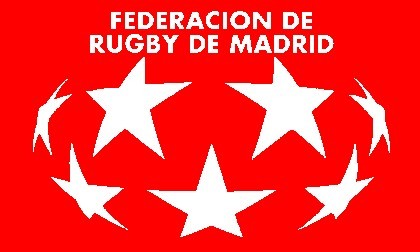 - Federación de Rugby de Madrid -INSCRIPCIÓN CURSO DE FORMACIÓN PARA ASISTENTES DE ENTRENADOR DE RUGBY DE CATEGORÍAS SUB 6 A SUB 12.FECHAS:5, 6 y 8 de abril de 2021HORARIOS PRESENCIALES:Lunes 5 de abril: 18h a 22h. TelemáticaMartes 6 de abril: 18h a 22h. TelemáticaJueves 8 de abril: 18h a 21h. Puerta de Hierro* El precio de inscripción es de 30 euros reintegrables si se cumplen los dos siguientes requisitos:Completar y superar el curso.Tramitarse la licencia de entrenador asistente antes del 15 de mayo de 2021.EL CLUB	presenta y se hace cargo el coste en caso de no cumplir con las condiciones indicadas en el párrafo anterior, a los siguientes alumnos:NOMBRE                                                                          DNI 	Firma y sello del ClubInstalaciones Deportivas “Parque Puerta de Hierro” Carretera del Pardo, Km. 1 – 28035 MadridN.I.F. – V-78799392Número de plazas:Precio de inscripción:Fecha límite de inscripción:40 plazas30 € (reintegrables)*Miércoles, 31 de marzo